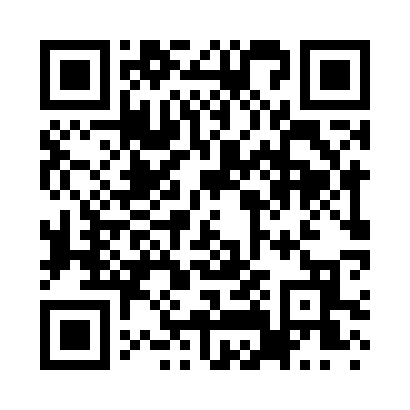 Prayer times for Braddy Ford, Missouri, USAMon 1 Jul 2024 - Wed 31 Jul 2024High Latitude Method: Angle Based RulePrayer Calculation Method: Islamic Society of North AmericaAsar Calculation Method: ShafiPrayer times provided by https://www.salahtimes.comDateDayFajrSunriseDhuhrAsrMaghribIsha1Mon4:145:451:064:598:279:572Tue4:155:451:064:598:279:573Wed4:155:461:064:598:279:574Thu4:165:461:064:598:269:565Fri4:175:471:074:598:269:566Sat4:185:471:075:008:269:567Sun4:185:481:075:008:269:558Mon4:195:491:075:008:259:559Tue4:205:491:075:008:259:5410Wed4:215:501:075:008:259:5311Thu4:225:501:075:008:249:5312Fri4:235:511:085:008:249:5213Sat4:235:521:085:008:239:5114Sun4:245:521:085:008:239:5115Mon4:255:531:085:008:229:5016Tue4:265:541:085:008:229:4917Wed4:275:551:085:008:219:4818Thu4:285:551:085:008:219:4719Fri4:295:561:085:008:209:4720Sat4:305:571:085:008:199:4621Sun4:315:581:085:008:199:4522Mon4:335:581:085:008:189:4423Tue4:345:591:085:008:179:4324Wed4:356:001:084:598:169:4125Thu4:366:011:084:598:169:4026Fri4:376:021:084:598:159:3927Sat4:386:021:084:598:149:3828Sun4:396:031:084:598:139:3729Mon4:406:041:084:588:129:3630Tue4:416:051:084:588:119:3431Wed4:436:061:084:588:109:33